УДК (см. https://teacode.com/online/udc/)Название статьиуч. степень И. О. Фамилия авторов 
1-й организацииНаименование 1-й организации,город, странауч. степень И. О. Фамилия авторов 
2-й организацииНаименование 2-й организации,город, странаАннотация. Шрифт 12 пт Times New Roman, междустрочный интервал 1,0, выравнивание по ширине. Объем аннотации 800-1200 знаков с пробелами. Просим соблюдать структуру аннотации. Введение (Introduction): с постановкой проблемы. Цель исследования (Purpose): что сделать? Методы (Methods): если авторы использовали оригинальные методы исследования, если же канонические, раздел опустить. Результаты (Results): самый объемный раздел: приводятся основные теоретические и экспериментальные результаты, фактические данные, обнаруженные взаимосвязи и закономерности. Отдается предпочтение новым результатам и данным долгосрочного значения, важным открытиям, выводам, которые опровергают существующие теории. Практическая значимость (Practical relevance): если есть. Обсуждение (Discussion): рекомендации, оценки, предложения, гипотезы, оставшиеся не решенными проблемы и т. п. Ключевые слова. Шрифт 12 пт Times New Roman, междустрочный интервал 1,0, выравнивание по ширине. Отделяются точкой с запятой. Количество ключевых слов (или сочетаний слов) – 7-10. Ключевые слова должны содержать основные понятия, употребляемые в статье. Ключевые слова должны давать возможность при семантическом поиске по ним найти указанную статью потенциально заинтересованным ученым.Благодарности (при наличии). Шрифт 12 пт Times New Roman, междустрочный интервал 1,0, выравнивание по ширине. Приводятся сведения о грантах, НИР и т.п. Выражаются благодарности.Введение (14 пт, малые прописные, выравнивание по центру)Основной текст статьи: шрифт 14 пт Times New Roman, абзацный отступ 0,5 см, междустрочный интервал 1,0, выравнивание по ширине.Во введении приводится содержательная постановка исследуемого вопроса, проводится анализ известных из литературы решений (со ссылками на источники), могут быть изложены новизна и преимущества, особенности предлагаемого подхода.Название раздела 1 (14 пт, малые прописные, по центру)Шрифт 14 пт Times New Roman, абзацный отступ 0,5 см, междустрочный интервал 1,0, выравнивание по ширине. Авторы самостоятельно разделяют текст на смысловые блоки – разделы. Количество разделов статьи не менее двух. При необходимости в шаблон можно добавлять новые разделы.В тексте статьи не рекомендуется использовать кавычки вида “кавычки”. Вместо буквы «ё» следует использовать букву “е”, кроме фамилий и особых случаев. Дефис (-) ставится в составных словах, например: все-таки, Голенищев-Кутузов (один человек). Тире (–) (Alt+0150) используется при указании границ диапазона, например, 15–20, XIX–XX вв. В этом случае тире пробелами не отбивается. Тире используется также в качестве знака «минус» в арифметических выражениях, для обозначения тире в тексте оно выделяется пробелами с обеих сторон.Десятичные цифры набираются только через запятую, а не через точку (0,25 вместо 0.25).Буквы латинского алфавита набираются курсивом, буквы греческого и русского алфавитов – прямым шрифтом. Математические символы lim, ln, arg, const, sin, cos, min, max и т. д. набираются прямым шрифтом.Сложные формулы набираются с использованием редактора Microsoft Equation 3.0 или MathType (при вставке формулы в среде Word вызов редактора выполняется по команде меню Вставка / Объект / Microsoft Equation 3.0) или MathType. Перед набором первой формулы установить в редакторе (Размер → Определить…) следующие размеры шрифтов: кегль основной — 10, индекс — 7, малый индекс — 5, символ — 12, малый символ — 8. Длина формулы в одну строчку до 8 см.Использование букв кириллицы в формулах не рекомендуется. Расшифровка обозначений, принятых в формуле, производится в порядке их использования в формуле. Формулы нумеруются в круглых скобках (1). Нумерация формул, на которые нет ссылок по тексту, не допускается.Формулу следует располагать по центру строки, а ее номер – по правому краю основного текста. ;				   		 (1)				Необходимо использовать сквозную нумерацию формул, теорем, лемм, следствий, определений и др.Рисунки и таблицы необходимо приводить в верхней или нижней части колонок, после их упоминания в тексте. Нежелательно вставлять рисунки и таблицы в середину колонки. Если рисунки или таблицы большого размера, то ими можно занять обе колонки. Над таблицей сверху (выравнивание по правому краю) пишется слово «Таблица» с указанием по необходимости номера. Далее без абзацного отступа (выравнивание по центру) следует название таблицы, ниже сама таблица. Точка в конце названия таблицы не ставится.Шрифт текста в таблицах – 11 пт Times New Roman, в названии таблице и ее номере – 14 пт.Пример оформления таблицы (Таблица 1).Таблица 1Пример таблицыПодрисуночная надпись выравнивается по центру рисунка (колонки). Точка в конце подрисуночной надписи не ставится. Пример оформления рисунка представлен на рис. 1.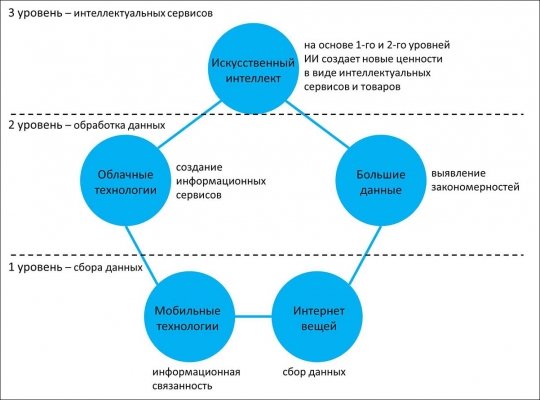 Рис. 1. Пример рисункаПосле рисунка или таблицы дается продолжение текста. Раздел или вся статья рисунком или таблицей не заканчивается.Название раздела 2Шрифт 14 пт Times New Roman, абзацный отступ 0,5 см, междустрочный интервал 1,0, выравнивание по ширине. Авторы самостоятельно разделяют текст на смысловые блоки – разделы. Количество разделов статьи не менее двух. При необходимости в рукопись статьи можно добавлять новые разделы.ЗаключениеШрифт 14 пт Times New Roman, абзацный отступ 0,5 см, междустрочный интервал 1,0, выравнивание по ширине.В заключении дается краткая формулировка основных результатов, их комментарии, определяются направления дальнейших исследований и области применения результатов.ЛитератураШрифт 12 пт Times New Roman, абзацный отступ 0,5 см, междустрочный интервал 1,0, выравнивание по ширине. В списке литературы количество публикаций авторов не должно превышать 25% от общего числа источников. Рекомендуется использовать источники на иностранных языках.В списке библиографических ссылок приводятся только источники, на которые автор ссылается в тексте. Список литературы составляется в порядке цитирования в работе, все указанные источники нумеруются. Ссылки на цитируемые источники в тексте статьи приводятся в виде цифр, соответствующих номеру работы в списке литературы, заключенных в квадратные скобки. Пример оформления ссылок в тексте на цитируемые источники: [1], [1, 2], [1, 2–4]. Ссылки на неопубликованные работы не допускаются. Рекомендуется использовать 15–30 источников.Ссылку на источник необходимо приводить на том языке, на котором он был опубликован.Список литературы оформляется в соответствии с ГОСТ Р 7.0.5-2008 «Библиографическая ссылка. Общие требования и правила составления». Пример оформления списка литературы приведен ниже.1. Статьи из журналов (в том числе электронных):Коробко А.В. Модельно-ориентированный подход к формированию оперативных печатных отчетов // Информационные и математические технологии в науке и управлении. 2022. № 4(28). С. 181–189.Статья из зарубежного журнала:Donatelli M., Estatico C., Martinelli A., Serra-Capizzano S. Improved image deblurring with anti-reflective boundary conditions and re-blurring // Inverse Problems. 2006. V. 22. N 6. P. 2035-2053.2. Статьи из сборников статей:Озерова В.С. Метаструктурная идентификация систем // Моделирование сложных систем: Сборник статей. Саратов: СГУ, 2023. С. 85–91.Devlin J., Chang M.-W., Lee K., Toutanova K. BERT: Pre-training of deep bidirectional transformers for language understanding // Proc. of the 2019 Conference of the North American Chapter of the Association for Computational Linguistics: Human Language Technologies. 2019. P. 4171–4186.3. Статьи, депонированные в ВИНИТИ:Величко Н.С., Сучалкин А.А. Методы и модели анализа данных // Деп. в ВИНИТИ. 03.03.2024. № 4501. 120 с.4. Материалы конференций:Окрепилова Н.В. Когнитивное моделирование сложных систем // Проблемы обеспечения безопасности сложных систем: Матер. XXV междунар. конф. М.: МГУ, 2021. С. 120–125.5. Книги и учебные пособия:Лычкина Н.Н. Имитационное моделирование экономических процессов: Учебное пособие. М.: ИНФРА-М, 2022. 254 с.6. Книга четырех и более авторовМоделирование высокочастотных сигналов: Монография / И.Ф. Ахтямов [и др.]. Казань, 2022. 455 с.7. Авторефераты и диссертации:Глухов В.А. Исследование, разработка и построение системы электронной доставки документов в библиотеке: Автореф. дис. канд. техн. наук. Новосибирск, 2000. 18 с.Коплов В.А. Интерполярные алгоритмы оценки частоты гармонического сигнала: дис. … канд. техн. наук. М., 2022. 217 с.8. Патенты:Патент РФ № 2000130511/28, 04.12.2000.Никаноров В.С. Прибор для спектрального анализа акустических сигналов // Патент России № 12747. 2021. Бюл. № 48.9. Ссылки на интернет-ресурсы:Порядок работы с авторами журнала «Машиностроение: сетевой электронный научный журнал». 
URL: http://indust-engineering.ru/authors-rus.html (дата обращения: 01.02.2024).После списка литературы в продолжение страницы приводится информация об авторах: ученая степень (ученая степень магистра указывается только для иностранных авторов), после точки с заглавной буквы – должность, место работы. Область научных интересов – по желанию автора. Далее – E-mail). Пример:Информация об авторахВласов Олег Петрович — канд. техн. наук. Доцент кафедры «Информационные и вычислительные системы», Петербургский государственный университет путей сообщения Императора Александра I. Область научных интересов: информационные системы, обработка больших данных, моделирование надежности. E-mail: vlasovop@pgups.ru.Далее следуют название статьи, аннотация и ключевые слова на английском языке, названия источников в списке литературы на английском языке и транслитерация выходных данных источников.Paper Title – англоязычное название статьи (слова пишутся с заглавной буквы, кроме союзов и предлогов)academic degree Author`s Name/s per 1st AffiliationName of organization, acronyms acceptableCity, Countryacademic degree Authors Name/s per 2nd AffiliationName of organization, acronyms acceptableCity, CountryAbstract. Если статья на русском языке, автор должен представить авторское резюме (аннотацию) также на английском языке. В тексте резюме на английском языке следует применять терминологию, характерную для иностранных специальных текстов. Следует избегать употребления терминов, являющихся прямой калькой русскоязычных терминов. Необходимо соблюдать единство терминологии в пределах резюме.Keywords: приводится перевод ключевых слов или словосочетаний, каждое ключевое слово или словосочетание отделяется от другого запятой.ReferencesВ References названия русских журналов, издающихся только на русском языке и не имеющих официального английского названия, следует не произвольно переводить, а транслитерировать полностью, не сокращая, в конце описания ставьте пометку (In Russian).Английский вариант названия статьи, журнала, книги брать из первоисточника, самостоятельный перевод названий делать не следует во избежание разницы самостоятельного перевода и размещенного в базах перевода источника.Рекомендуется использовать следующую схему описания русскоязычных публикаций:фамилии и инициалы авторов на английском языке;перевод заголовка статьи на английский язык (курсивом);транслитерация названия источника (журнала) на английский язык;выходные данные: для статей из журналов — год, том (при наличии), номер, страницы; для книжных изданий — издательство, год, количество страниц;для книги – транслитерация названия (курсивом) и перевод названия на английский язык в квадратных скобках;для русскоязычных изданий в конце описания ставится пометка (In Russian).Все слова за исключением артиклей, союзов и предлогов в заголовках статей и названиях журналов и сборников пишутся с прописной буквы.При транслитерации можно использовать Интернет-ресурс http://www.fotosav.ru/services/transliteration.aspx.Примеры библиографических описаний русскоязычных публикаций:1. Статьи из журналов, в том числе электронных:Author A.A., Author B.B., Author C. C. Article title. Transliteratsiya nazvaniya zhurnala, year, no. 2 (14), pp. 15–20 (In Russian).Author A.A., Author B.B., Author C. C Article title. Transliteratsiya nazvaniya zhurnala, year. No. 2 (14). Pp. 15–20. URL: http://www.indust-engineering.ru/issues/2023-1.pdf (accessed 01 Sep 2023) (In Russian).Пример транслитерации статьи:Богачев И. В.,  Левенец А. В., Чье Ен Ун.   Применение искусственной нейронной сети для классификации телеметрических данных в системах сжатия // Информационно-управляющие системы. 2021. № 3. С. 2–7.Bogachev  I. V.,  Levenec  A. V.,  Ch'e  E. U. Artificial neural networks in classifying telemetry data for compression systems. Informatsionno-upravliaiushchie sistemy, 2021, no. 3, pp. 2–7 (In Russian).Овдей О. М., Проскудина Г. Ю. Обзор инструментов инженерии онтологий // Электронные библиотеки. 2022. Т. 7, № 4. URL: http://www.elbib.ru/index.phtml?page=elbib/rus/journal/2004/part4/op (дата обращения: 15.11.2023).Ovdej O. M., Proskudina G. Ju. A survey of ontology engineering tools.  Elektronnye biblioteki, 2022, vol. 7, no. 4. URL: http://www.elbib.ru/index.phtml?page=elbib/rus/journal/2004/part4/op (accessed 15 November 2013) (In Russian).2. Статьи из сборников статей:Author A.A., Author B.B., Author C. C. Article title. Transliteratsiya nazvaniya sbornika trudov. City, publ., year, vol. 5, pp. 15–20 (In Russian).3. Статьи, депонированные в ВИНИТИ:Author A.A., Author B.B., Author C. C. Article title. Moscow, VINITI, year, 20 p. (In Russian).4. Материалы конференций:Author A.A., Author B.B., Author C. C. Article title. Trudy `«Transliteratsiya nazvaniya konferencii». City, year, pp. 267–272 (In Russian).5. Книги:Если книга издавалась только на русском языке, то курсивом – транслитерация названия, а в прямых скобках – перевод на английский язык прямым шрифтом, такой перевод носит ознакомительный характер для потенциального англоязычного читателя в сетях и не влияет на идентификацию издания; город, (в английском варианте не сокращая); издательство (название русского издательства транслитерируется), год, общее число страниц (или номера страниц от и до, если приводится описание составной части книги, сборника):Author A.A., Author B.B., Author C. C. Transliteratsiya nazvaniya knigi [Book title]. City, Publ., year, 221 p. (In Russian).Author A.A., Author B.B., Author C. C. Transliteratsiya nazvaniya knigi: Uchebnoye posobiye [Book title: Study guide]. City, Publ, year, 221 p. (In Russian).Пример транслитерации для книги:Юдин Д. Б. Вычислительные методы теории принятия решений. М.: Наука, 1989. 320 с. Iudin D. B. Vychislitel'nye metody teorii priniatiia reshenii [Computational methods of decision theory]. Moscow, Nauka Publ., 1989, 320 p. (In Russian).6. Ссылки на Интернет-ресурсы: Transliteratsiya nazvaniya [Title] URL: http://www.scribd.com/doc/1034528/ (accessed 01 Sep 2024) (In Russian).Пример транслитерации:Основные формы поездной и технической документации. URL: http://scbist.com/zh-d-stati/2022-statya-osnovnye-formy-poezdnoi-i-tehnicheskoi-dokumentacii.html (дата обращения: 05.08.2023).Osnovnye formy poezdnoi i tekhnicheskoi dokumentatsii [The main forms of train and technical documentation]. URL: http://scbist.com/zh-d-stati/2022-statya-osnovnye-formy-poezdnoi-i-tehnicheskoi-dokumentacii.html (accessed 5 August 2023) (In Russian).ЗаголовокЗаголовокЗаголовокЗаголовокЗаголовокПодзаголовокПодзаголовокПодзаголовокТекстТекстТекстТекстТекстТекстТекстТекстТекстТекстТекстТекст